 Приложение № 2к Положению о формировании государственногозадания на оказание государственных услуг (выполнение работ) в отношении государственных учреждений Ростовской области и финансовом обеспечении выполнения государственного заданияОТЧЕТ О ВЫПОЛНЕНИИМУНИЦИПАЛЬНОГО ЗАДАНИЯ № на 2017_ год и плановый период 2018 и 2019 годовот «30 »  декабря 2016г.Наименование  муниципального учреждения Муниципальное бюджетное дошкольное образовательное учреждение детгорода Азова (обособленного подразделения) детский сад№58"Дельфинчик" Азовского района х.Чумбур-Коса. Виды деятельности муниципального учреждения     дошкольное образованиеАзовского района (обособленного подразделения)  Вид муниципального учреждения Азовского района  бюджетное                                                                               (указывается вид  муниципального учреждения Азовского района из базового(отраслевого)  перечня)Периодичность  01.04.2017г. (указывается в соответствии с периодичностью предоставления отчета о выполнении муниципального задания, установленной  в муниципальном задании)ЧАСТЬ 1. Сведения об оказываемых муниципальных услугах РАЗДЕЛ   1  1. Наименование муниципальной услуги  Реализация  основной общеобразовательной программ дошкольного образования2. Категории потребителей муниципальной услуги  физические лица – дети от 3 года до 8лет. Физические лица без ограниченных возможностей здоровья3. Сведения о фактическом достижении показателей, характеризующих объем и (или) качество муниципальной услуги3.1.    Сведения о фактическом достижении  показателей, характеризующих качество муниципальной услуги3.2.  Сведения о фактическом достижении  показателей, характеризующих объем муниципальной услуги РАЗДЕЛ 21. Наименование муниципальной услуги Присмотр и уход2. Категории потребителей муниципальной услуги: Физические лица - дети от 1 года до 3 лет. Физические лица без ограниченных возможностей здоровья.  3. Сведения о фактическом достижении показателей, характеризующих объем и (или) качество работы3.1. Сведения о фактическом достижении  показателей, характеризующие качество работы3.2. Сведения о фактическом достижении  показателей, характеризующие объем работыРуководитель (уполномоченное лицо)      ____________________       ____________________                                            Бойко Л.С.                                                                                   (должность)                           (подпись)                                      (расшифровка подписи)« 01» апрель 2017г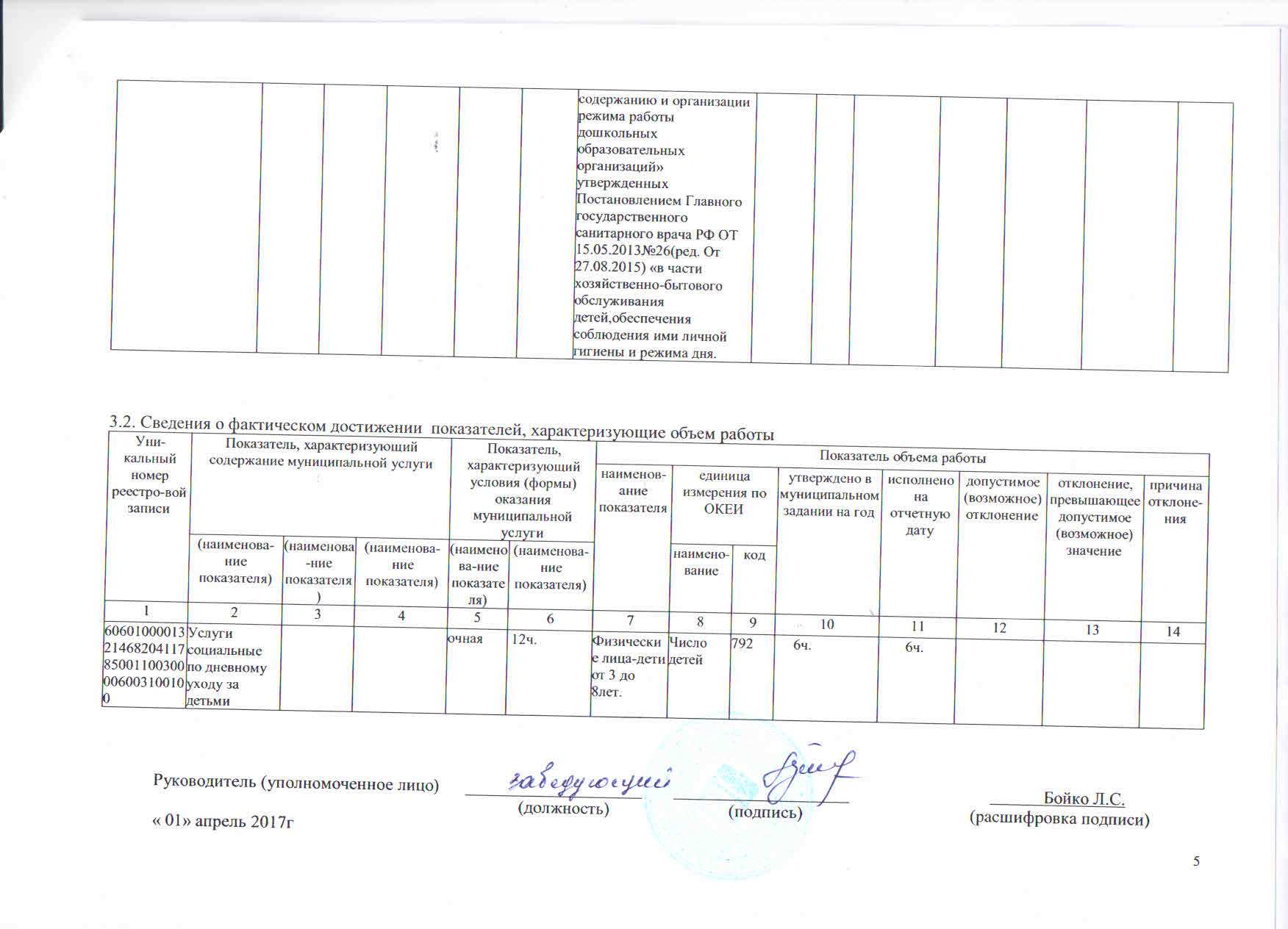 Уникальный номер реестровой записиПоказатель, характеризующий содержание муниципальной услугиПоказатель, характеризующий содержание муниципальной услугиПоказатель, характеризующий содержание муниципальной услугиПоказатель, характеризующий условия (формы) оказания муниципальной услугиПоказатель, характеризующий условия (формы) оказания муниципальной услугиПоказатель качества муниципальной услугиПоказатель качества муниципальной услугиПоказатель качества муниципальной услугиПоказатель качества муниципальной услугиПоказатель качества муниципальной услугиПоказатель качества муниципальной услугиПоказатель качества муниципальной услугиПоказатель качества муниципальной услугиУникальный номер реестровой записиПоказатель, характеризующий содержание муниципальной услугиПоказатель, характеризующий содержание муниципальной услугиПоказатель, характеризующий содержание муниципальной услугиПоказатель, характеризующий условия (формы) оказания муниципальной услугиПоказатель, характеризующий условия (формы) оказания муниципальной услугинаименова-ние показателяединица измерения по ОКЕИединица измерения по ОКЕИутверждено в муниципальном задании на годисполне-но на отчетную датудопусти-мое (возмож-ное) отклоне-ниеотклонение, превышающее допустимое (возможное) значениепричинаотклоненияУникальный номер реестровой записи(наимено-ваниепоказате-ля)(наимено-ваниепоказателя)(наимено-ваниепоказате-ля)(наимено-ваниепоказате-ля)(наимено-ваниепоказате-ля)наименова-ние показателянаименова-ниекодутверждено в муниципальном задании на годисполне-но на отчетную датудопусти-мое (возмож-ное) отклоне-ниеотклонение, превышающее допустимое (возможное) значениепричинаотклонения1234567891011121314606010000132146820411784000300300301006100104   Образовательная программа дошкольного образованияОчная12 ч.Уровень соответствия образовательной программы дошкольного образовательного учреждения,соответствующей примерной образовательной программе дошкольного образования.Абсолютный показатель. Соответствует.606010000132146820411784000300300301006100104   Образовательная программа дошкольного образованияОчная12 ч.Доля родителей(законных представителей),удовлетворенных условиями и качеством предоставляемой услуги. Проценты.744   100%100%Доля своевременно устраненных учреждением дошкольного образования нарушений, выявленных в результате проверок органами исполнительной власти,Ростовскойобласти,осуществляющими функции по контролю и надзору в сфере образования.Проценты744     100%      100%Фактическая Посещаемость Детей в группеПроцент74470%84%Уникальный номер реестровой записиПоказатель, характеризующий содержание муниципальной услугиПоказатель, характеризующий содержание муниципальной услугиПоказатель, характеризующий содержание муниципальной услугиПоказатель, характеризующий условия (формы) оказания муниципальной услугиПоказатель, характеризующий условия (формы) оказания муниципальной услугиПоказатель объема государственной услугиПоказатель объема государственной услугиПоказатель объема государственной услугиПоказатель объема государственной услугиПоказатель объема государственной услугиПоказатель объема государственной услугиПоказатель объема государственной услугиПоказатель объема государственной услугиСредний размер платы(цена, тариф)Уникальный номер реестровой записиПоказатель, характеризующий содержание муниципальной услугиПоказатель, характеризующий содержание муниципальной услугиПоказатель, характеризующий содержание муниципальной услугиПоказатель, характеризующий условия (формы) оказания муниципальной услугиПоказатель, характеризующий условия (формы) оказания муниципальной услугинаимено-вание показа-теляединица измерения по ОКЕИединица измерения по ОКЕИутверждено в муниципальном задании на годисполне-но на отчетную датудопусти-мое (возмож-ное) отклоне-ниеотклоне-ние, превыша-ющее допусти-мое (возмож-ное) значениепричина отклоне-нияСредний размер платы(цена, тариф)Уникальный номер реестровой записи(наименова-ниепоказателя)(наименова-ниепоказателя)(наименова-ниепоказателя)(наименова-ниепоказателя)(наименова-ниепоказателя)наимено-вание показа-телянаимено-ваниекодутверждено в муниципальном задании на годисполне-но на отчетную датудопусти-мое (возмож-ное) отклоне-ниеотклоне-ние, превыша-ющее допусти-мое (возмож-ное) значениепричина отклоне-нияСредний размер платы(цена, тариф)123456789101112131415606010000132146820411784000300300201006100104Образовательна  программа дошкольного образованияочная     12ч.Физические лица-дети от3до 8лет.Физические лица без ограниченных возможностей здоровья.Число обучающихся.7926ч.6ч.___ 1350,00Уникаль-ный номер реестро-вой записиПоказатель, характеризующий содержание муниципальной услугиПоказатель, характеризующий содержание муниципальной услугиПоказатель, характеризующий содержание муниципальной услугиПоказатель, характеризующий условия (формы) оказания муниципальной услугиПоказатель, характеризующий условия (формы) оказания муниципальной услугиПоказатель качества работыПоказатель качества работыПоказатель качества работыПоказатель качества работыПоказатель качества работыПоказатель качества работыПоказатель качества работыПоказатель качества работыУникаль-ный номер реестро-вой записиПоказатель, характеризующий содержание муниципальной услугиПоказатель, характеризующий содержание муниципальной услугиПоказатель, характеризующий содержание муниципальной услугиПоказатель, характеризующий условия (формы) оказания муниципальной услугиПоказатель, характеризующий условия (формы) оказания муниципальной услугиНаименование показателяединица измерения по ОКЕИединица измерения по ОКЕИутверждено в муниципальном задании на годисполнено на отчетную датудопустимое (возможное) отклонениеотклонение, превышающее допустимое (возможное) значениепричина отклоне-нияУникаль-ный номер реестро-вой записи(наименованиепоказателя)(наименованиепоказателя)(наименованиепоказателя)(наименованиепоказателя)(наименованиепоказателя)Наименование показателянаименованиекодутверждено в муниципальном задании на годисполнено на отчетную датудопустимое (возможное) отклонениеотклонение, превышающее допустимое (возможное) значениепричина отклоне-ния1234567891011121314606010000132146820411785001100300006003100100Услуги социальные по дневному уходу за детьмиочнаяГруппа полного дняВыполнение натуральных норм питания.проценты744      100% 104%5%606010000132146820411785001100300006003100100Услуги социальные по дневному уходу за детьмиочнаяГруппа полного дняДоля родителей(законных представителей),удовлетворенных условиями и качеством предоставляемой услуги.проценты744       100%    100%Выполнение требованийСанПиН2.4.1.3049-13 «Санитарно-Эпидемиологические требования к устройству, содержанию и организации режима работы дошкольных образовательных организаций» утвержденных Постановлением Главного государственного санитарного врача РФ ОТ 15.05.2013№26(ред. От 27.08.2015) «в части хозяйственно-бытового обслуживания детей,обеспечения соблюдения ими личной гигиены и режима дня.Абсолют ный показательвыполненоУни-кальный номер реестро-вой записиПоказатель, характеризующий содержание муниципальной услугиПоказатель, характеризующий содержание муниципальной услугиПоказатель, характеризующий содержание муниципальной услугиПоказатель, характеризующий условия (формы) оказания муниципальной услугиПоказатель, характеризующий условия (формы) оказания муниципальной услугиПоказатель объема работыПоказатель объема работыПоказатель объема работыПоказатель объема работыПоказатель объема работыПоказатель объема работыПоказатель объема работыПоказатель объема работыУни-кальный номер реестро-вой записиПоказатель, характеризующий содержание муниципальной услугиПоказатель, характеризующий содержание муниципальной услугиПоказатель, характеризующий содержание муниципальной услугиПоказатель, характеризующий условия (формы) оказания муниципальной услугиПоказатель, характеризующий условия (формы) оказания муниципальной услугинаименов-ание показателяединица измерения по ОКЕИединица измерения по ОКЕИутверждено в муниципальном задании на годисполнено на отчетную датудопустимое (возможное) отклонениеотклонение, превышающее допустимое (возможное) значениепричинаотклоне-нияУни-кальный номер реестро-вой записи(наименова-ниепоказателя)(наименова-ниепоказателя)(наименова-ниепоказателя)(наименова-ниепоказателя)(наименова-ниепоказателя)наименов-ание показателянаимено-ваниекодутверждено в муниципальном задании на годисполнено на отчетную датудопустимое (возможное) отклонениеотклонение, превышающее допустимое (возможное) значениепричинаотклоне-ния1234567891011121314606010000132146820411785001100300006003100100Услуги социальные по дневному уходу за детьмиочная 12ч.Физические лица-дети от 3 до 8лет.Число детей792     6ч.       6ч.